TERMO DE CESSÃO DE DIREITO DE USO DA IMAGEM E DE DISCURSOSEu, Maria Gisele Cavalcanti de Oliveira, portador da carteira de identidade n° 9778937 emitida por Secretaria de Defesa Social da UF PE, data de expedição 26/08/2013, autor principal do manuscrito intitulado A atuação da TERAPIA OCUPACIONAL NO CONTEXTO PANDÊMICO: ESTRATÉGIAS DE CUIDADO REMOTO EM UMA INSTITUIÇÃO DE LONGA PERMANÊNCIA PARA IDOSOS, oriundo da Instituição: Universidade Federal de Pernambuco, autorizo o uso da(s) imagem(s) e/ou discurso(s) para fins de divulgação e publicidade, concedendo todos os direitos reservados à Revista Interinstitucional Brasileira de Terapia Ocupacional - REVISBRATO.Recife, 12 de julho de 2021Maria Gisele Cavalcanti de Oliveira 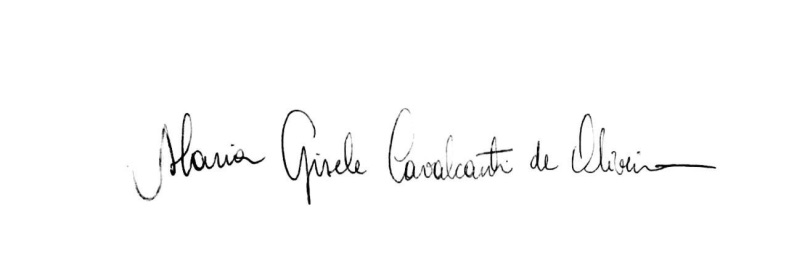 